                              MICHIGAN PILGRIMAGE GUEST REGISTRATION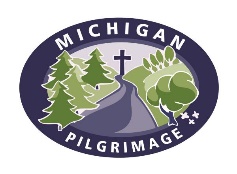          Amigo Centre, Sturgis                      Amigo Centre, Sturgis                      ☐ April 20 – 23, 2023                          ☐ October 12 - 15, 2023					 Name 							   Preferred Name on Badge/Nickname 				 Mailing Address					        City	                   State                      Zip		Phone 			            Email				                                                Month/Yr of Birth______ _Church Name									 Denomination	                            	Why are you interested in attending Pilgrimage? 										  Do you have any special medical needs?  Yes ☐ No ☐ If yes, please explain.  Allergies?__________________________________   Dietary Restrictions? ____________________________Do you have mobility challenges?    Yes No     _______________________________________________     To assist in lodging assignments:Do you snore?  Yes No     If yes, heavy?  Yes No 
         (Please be painfully honest for the sake of other guests.)Can you sleep in the same room with someone who snores?      Yes No Emergency ContactsPrimary:  Name 				                                  Relationship					Address							         City				 State 		Phone 				   cell ☐    home ☐	Email								Alternate:  Name 					                     Relationship					Address							        City				 State 		Phone 				   cell ☐    home ☐	Email								Pilgrimage Sponsor (if applicable)Name					Phone 			   cell ☐   home ☐ Email				Amount Enclosed:  Please make check payable to Michigan Pilgrimage. $175* – Full Fee  Covers all costs of the weekend, including 3 nights lodging, all meals and supplies.   $87.50 – Deposit  I understand that the balance of $87.50 is due upon arrival at camp.Financial Assistance Needed – Limited assistance is available and will be awarded on an as-needed basis.    I am able to pay $_________ toward the cost of the weekend and will need partial support. 	*The Pilgrimage Community so wishes all to participate in the weekend experience that an               assistance fund is available to provide up to 50% of the guest registration fee for those who are               burdened by the full fee.Signature:										Date:			Please return this registration form, with your fee, to your Pilgrimage Sponsor.  If you do not have a Sponsor, mail the form and your payment to:Richard Yeckley, Treasurer, 65232 Fair Road,  Sturgis, MI  49091rkyeckley@yahoo.com269.377.9187PayPal payment option is available at michiganpilgrimage.org/registration.Smoking and alcoholic beverages are not permitted anywhere on the grounds of either the Amigo Centre or Camp NewaygoWHAT IS PILGRIMAGE?A Pilgrimage weekend provides a three-day opportunity to study Christian living.  It is designed to provide all Christians with a renewed foundation for individual and community spiritual growth.  Grace and growth are combined in an energetic way.HISTORY OF PILGRIMAGEPilgrimage originated as the Roman Catholic “Cursillo” movement in Spain in 1948 and moved to America in the late 50’s.  In addition to the Roman Catholic movement there are similar weekends in the Presbyterian, Methodist, Reformed, Episcopal, Lutheran and other Christian churches.  More than two million Christians in 50 nations have attended a Cursillo weekend.  The first Pilgrimage in Michigan was held in April, 2005 with participants representing ten different denominations.FORMAT OF THE WEEKENDThe weekend is an experience in Christian sharing and living.  During the 72 hours, fourteen talks will be presented.  Five talks are given by pastors and nine by lay people. The weekend also includes chapel each morning, communion, small group discussions, sharing, music, singing, laughter, and prayer.The talks provide a Christian perspective on the following subjects:     ●	Priorities     ●	Grace     ●	Laity     ●	Importance of Study     ●	Christian Living     ●	Obstacles to a Life of Grace         ●	Leadership     ●	Christian Action      		WHO GOES TO A PILGRIMAGE?A Pilgrimage is not designed to convert anyone to Christianity.  It is a renewal meant for those who believe in Christ.The goal is to encourage Christians in their lives of faith and increase their awareness of grace and service to the Church and world.  It is to help people be stronger Christians in their local church.MAY I GO WITH A SPOUSE OR FRIEND?Yes.  Marriages and friendships can be strengthened and deepened by the common experience.  Please note:  if attending as a couple, you will ordinarily be sleeping in separate rooms. Exceptions to this guideline will be considered upon request.WHEN IS THE PILGRIMAGE HELD?	Weekends are held in the currently held Spring and Fall at The Amigo Centre in Sturgis, MI.The three-day weekend begins Thursday evening with a reception beginning at 5:30 pm followed by dinner at 6:00 pm.  The weekend finishes around 4:30 pm on Sunday.HOW CAN I ATTEND PILGRIMAGE?If you are interested in attending a weekend complete the attached application and return it with your fee to the address at the bottom of the application.If you have questions call Carole Crawford, (269-414-8331) who will be happy to answer your questions.WHAT HAPPENS AFTER THE WEEKEND?The weekend is only a beginning.  What you learn and share during the weekend will hopefully be taken back and put into practice in your local congregation and community.  You will be supported by many others who have attended before or will attend with you.Small groups are offered to affirm one another and to share the Christian life of grace.  These activities inspire, challenge, and encourage Christian action in homes, churches and communities.HOW MUCH DOES THE WEEKEND COST?Costs are kept to a minimum to cover the cost of lodging, meals and supplies.  Since we do not want the lack of funds to keep any person from attending, financial assistance is available through the Guest Fund. Prayerfully consider what you can afford to pay toward the cost of your weekend, and we will pay the rest.Weekend costs are $175 per person.WHY SHOULD I ATTEND A PILGRIMAGE?The least that can happen is that you will get away from your routine for a few days.  You will be in the middle of the beauty of Michigan nature.  You will meet nice people, have fun, and enjoy good food without having to cook.  That is the LEAST that can happen.The MOST that can happen is that it can change the horizons of your Christian walk.  The weekend experience could help you see your life journey differently.  Just maybe the weekend will come at a time when renewal can help you.God will be present…”For when two or more are gathered in my name, I am there among them”(Mt 18:20Pilgrimage is a three-day renewal with God and God’s people.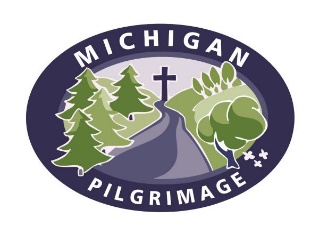 